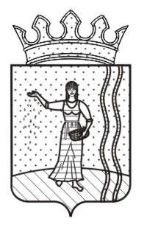 АДМИНИСТРАЦИЯ ЗАВОДО-ТЮШЕВСКОГО СЕЛЬСКОГО ПОСЕЛЕНИЯОКТЯБРЬСКОГО МУНИЦИПАЛЬНОГО РАЙОНА ПЕРМСКОГО КРАЯ ПОСТАНОВЛЕНИЕ               18.05.2017                                                                                     № 39Об утверждении Порядка оценки эффективности предоставляемых(планируемых к предоставлению) налоговых льгот по местным налогам 	В соответствии со статьей 64 Бюджетного кодекса Российской Федерации, Федеральным законом от 06 октября 2003 г. N 131- ФЗ «Об общих принципах организации местного самоуправления в Российской Федерации», Постановлением Правительства Пермского края от 16 сентября 2013 г. N 1223-п «Об утверждении Порядка оценки эффективности предоставляемых (планируемых к предоставлению) льгот по региональным налогам и налоговым ставкам, установленным законодательством Пермского края», Уставом Заводо-Тюшевского сельского поселения Октябрьского муниципального района Пермского края, в целях установления единого подхода при рассмотрении предложений о предоставлении отдельным категориям налогоплательщиков налоговых льгот и повышения эффективности предоставляемых налоговых льгот по местным налогам Администрация Заводо-Тюшевского сельского поселения ПОСТАНОВЛЯЕТ:1. Утвердить прилагаемый Порядок оценки эффективности предоставляемых (планируемых к предоставлению) налоговых льгот по местным налогам.2. Настоящее постановление вступает в силу со дня его обнародования.3. Контроль за исполнением постановления оставляю за собой.Глава Заводо-Тюшевского сельского поселения                                                                         Г.А.Насретдинов                                                                                                              Порядокоценки эффективности предоставляемых (планируемых к предоставлению) налоговых льгот по местным налогам1. Общие положения	1.1. Настоящий Порядок оценки эффективности предоставляемых (планируемых к предоставлению) налоговых льгот по местным налогам определяет процедуру, критерии и применение результатов оценки эффективности предоставляемых (планируемых к предоставлению) налоговых льгот по местным налогам (далее - оценка эффективности налоговых льгот).1.2. Оценка эффективности налоговых льгот производится в целях оптимизации перечня действующих налоговых льгот, их соответствия общественным интересам, повышения точности прогнозирования результатов предоставления налоговых льгот, обеспечения оптимального выбора объектов для предоставления финансовой поддержки в форме налоговых льгот, оказания поддержки социально незащищенным категориям граждан, сокращения недополученных доходов бюджета Заводо-Тюшевского сельского поселения.1.3. Результаты оценки эффективности налоговых льгот используются в целях:минимизации потерь доходов бюджета Заводо-Тюшевского сельского поселения, связанных с предоставлением налоговых льгот;своевременного принятия мер по отмене или корректировке неэффективных налоговых льгот;установления налоговых льгот.1.4. Оценка эффективности налоговых льгот осуществляется с использованием данных налоговой, статистической, финансовой отчетности, а также иной информации, позволяющей произвести необходимые расчеты при проведении оценки эффективности предоставляемых (планируемых к предоставлению) налоговых льгот.1.5. Оценка эффективности налоговых льгот осуществляется в отношении следующих налогов:налог на имущество физических лиц;земельный налог.1.6. Оценка эффективности налоговых льгот производится по каждому налогу в отношении каждой установленной налоговой льготы, в целом по категории налогоплательщиков или по каждому налогоплательщику (при наличии возможности).II. Критерии проведения оценки эффективности налоговых льгот2.1. Общим показателем оценки эффективности налоговых льгот является:бюджетная эффективность - влияние предоставленной (планируемой к предоставлению) налоговой льготы на доходы бюджета Заводо-Тюшевского сельского поселения.2.2. Бюджетная эффективность налоговых льгот оценивается по коэффициенту бюджетной эффективности, рассчитанному на основе следующих количественных показателей:объем прироста налоговых поступлений в бюджет Заводо-Тюшевского сельского поселения;объем налоговых льгот, полученных (планируемых к получению) налогоплательщиками в отчетном (плановом) периоде.III. Проведение оценки эффективности предоставляемых налоговых льгот3.1. Оценка эффективности предоставляемых налоговых льгот проводится Администрацией Заводо-Тюшевского сельского поселения Октябрьского муниципального района Пермского края в срок до 1 августа года, следующего за оцениваемым годом, в соответствии с Методикой расчета оценки эффективности предоставляемых (планируемых к предоставлению) налоговых льгот согласно приложению к настоящему Порядку (далее - Методика).3.2. Результаты оценки эффективности предоставляемых налоговых льгот оформляются в виде аналитической записки, которая должна содержать:перечень (реестр) предоставленных налоговых льгот, действующих в периоде, за который проводится оценка;сведения о суммах предоставленных налоговых льгот;сведения, включая расчеты, об эффективности предоставленных налоговых льгот;выводы и предложения о целесообразности сохранения, о корректировке, об отмене предоставленных налоговых льгот.3.3. В течение 10 календарных дней со дня проведения оценки эффективности предоставляемых налоговых льгот Администрация Заводо-Тюшевского сельского поселения Октябрьского муниципального района Пермского края представляет аналитическую записку на рассмотрение главе Заводо-Тюшевского сельского поселения с одновременным размещением на официальном сайте Заводо-Тюшевского сельского поселения Октябрьского муниципального района Пермского края в информационно-коммуникационной сети «Интернет» по адресу:  http://oktyabrskiy.permarea.ru/zavodo-tushevskoe/.3.4. Если по итогам рассмотрения оценки эффективности предоставляемых налоговых льгот глава Заводо-Тюшевского сельского поселения принимается решение о целесообразности корректировки и (или) отмене предоставляемых налоговых льгот, Администрация Заводо-Тюшевского сельского поселения Октябрьского муниципального района Пермского края в установленном порядке в срок, не превышающий один месяц со дня принятия решения о целесообразности корректировки и (или) отмене предоставляемых налоговых льгот, готовит проект соответствующего нормативного правового акта Заводо-Тюшевского сельского поселения Октябрьского муниципального района Пермского края.IV. Проведение оценки эффективности планируемых к предоставлению налоговых льгот4.1. Оценка эффективности планируемых к предоставлению налоговых льгот проводится инициатором введения налоговой льготы до внесения соответствующего предложения в соответствии с Методикой.Инициаторами введения налоговой льготы выступают:Администрация Заводо-Тюшевского сельского поселения Октябрьского муниципального района Пермского края;Совет депутатов Заводо-Тюшевского сельского поселения Октябрьского муниципального района Пермского края;налогоплательщик;иное заинтересованное лицо, вносящее по собственной инициативе предложение об установлении налоговой льготы.4.2. Предложения о предоставлении отдельной категории налогоплательщиков налоговой льготы и результаты оценки ее эффективности представляются инициатором введения налоговой льготы в Администрацию Заводо-Тюшевского сельского поселения Октябрьского муниципального района Пермского края.В предложения о предоставлении отдельной категории налогоплательщиков налоговой льготы включаются расчеты потерь бюджета Заводо-Тюшевского сельского поселения в результате реализации данного предложения и данные, на основе которых проводилась оценка эффективности планируемых к предоставлению налоговых льгот.4.3. Результаты оценки эффективности планируемых к предоставлению налоговых льгот оформляются инициатором введения налоговой льготы в виде пояснительной записки.4.4. По итогам рассмотрения пояснительной записки об оценке эффективности планируемых к предоставлению налоговых льгот Администрация Заводо-Тюшевского сельского поселения Октябрьского муниципального района Пермского края в течение месяца со дня ее поступления готовит заключение:о целесообразности предоставления налоговой льготы с обоснованием такого вывода;об отсутствии целесообразности предоставления налоговой льготы с обоснованием такого вывода.4.5. Администрация Заводо-Тюшевского сельского поселения Октябрьского муниципального района Пермского края в течение 7 календарных дней со дня изготовления заключения, предусмотренного пунктом 4.4 настоящего Порядка, представляет его на рассмотрение главе Заводо-Тюшевского сельского поселения.4.6. Если по итогам рассмотрения оценки эффективности планируемых к предоставлению налоговых льгот главой Заводо-Тюшевского сельского поселения принимается решение о целесообразности предоставления налоговых льгот, Администрация Заводо-Тюшевского сельского поселения Октябрьского муниципального района Пермского края в установленном порядке в срок, не превышающий один месяц со дня принятия решения о целесообразности предоставления налоговых льгот, готовит проект соответствующего нормативного правового акта Заводо-Тюшевского сельского поселения.МЕТОДИКАрасчета оценки эффективности предоставляемых (планируемыхк предоставлению) налоговых льготБюджетная эффективность предоставляемых (планируемых к предоставлению) налоговых льгот (коэффициент бюджетной эффективности налоговых льгот - Кб) оценивается путем соотношения объема прироста поступлений налогов в бюджет Заводо-Тюшевского сельского поселения с объемом налоговых льгот, полученных (планируемых к получению) налогоплательщиками в отчетном (плановом) периоде, рассчитанных в сопоставимых условиях (по нормативам отчислений и ставкам).При этом объем прироста поступлений налогов в бюджет Заводо-Тюшевского сельского поселения рассчитывается как разница между фактическим (плановым) поступлением налогов за отчетный (плановый) период и фактическим (прогнозным) поступлением налогов за год, предшествующий отчетному (плановому) периоду.При Кб >= 1,0 налоговые льготы имеют высокую бюджетную эффективность.При 0,8 <= Кб < 1,0 налоговые льготы имеют достаточную бюджетную эффективность.При Кб < 0,8 налоговые льготы имеют низкую бюджетную эффективность.Результаты бюджетной эффективности налоговых льгот оформляются по форме согласно приведенной ниже таблице.	Таблица ФормаБюджетная эффективность налоговых льготНаименование налога _____________________________________________________Категория налогоплательщиков ____________________________________________Содержание налоговой льготы _____________________________________________УТВЕРЖДЕНпостановлением Администрации Заводо-Тюшевского  сельского поселенияОктябрьского   муниципального района   Пермского края от  18.05.2017 № 39 Приложениек Порядку оценки эффективности предоставляемых (планируемых к предоставлению) налоговых льгот по местным налогам, утвержденному постановлением Администрации Заводо-Тюшевского сельского поселения Октябрьского муниципального района Пермского края от 18.05.2017 № 39N п/пФактическое (прогнозное) поступление налогов за год, предшествующий отчетному (плановому) периоду, тыс. рублейФактическое (плановое) поступление налогов за отчетный (плановый) период, тыс. рублейПрирост поступлений налога в бюджет Заводо-Тюшевского сельского поселения, тыс. рублейСумма полученных (планируемых к получению) налоговых льгот за отчетный (плановый) период, тыс. рублейКоэффициент бюджетной эффективности налоговых льгот (Кб)123456